zse.ogOŚWIADCZENIE WNIOSKODAWCYO OKRE$iE, NA JAKÎ ZOSTAŁ UDZIELONY URLOP WYCHOWAWCZY,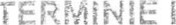 ORAZ O CO SZEŚCŽOM\ESŽĘCZNYM OKRESIE POZOSTAWANIA W STOSUNKU PRACY BEZPOŚREDN\O PRZEO UZYSKANIEM PRAWA OO URLOPU WYCHOWAWCZEGO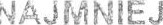 Wypełniaj WIELKIMI LITERAMI.Pola "Seria i numer dokumentu potwierdzającego tożsamość” dotyczą tyiko tych osób, którym nie nadano numeru PESEL.Oświadczam, że w terminie (należy podać okresy urlopu wychowawczego od-do):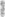 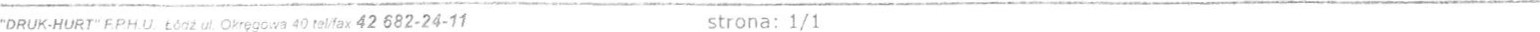 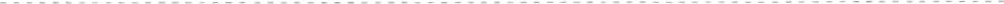 został mi udzielony urlop wychowawczy przez:w związku z opieką nad wyżej wymienionym dzieckiem oraz, że bezpośrednio przed uzyskaniemmiesięcznym. prawa do urlopu wychowawczego pozostawałam / pozostawałem w stosunku pracy w okresieOświadczam, że jestern świadoma/świadomy odpowiedzialności karnej za złożenie fałszywego oświadczenia.( pn i ej s cOWOŚÓ) (Data: dd / ram / rrrr) (Podpis wnioskodawcy składającego oświadczenie)DANE WNIOSKODAWCYImię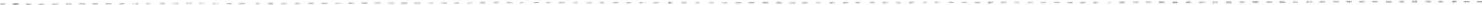 Nazwisko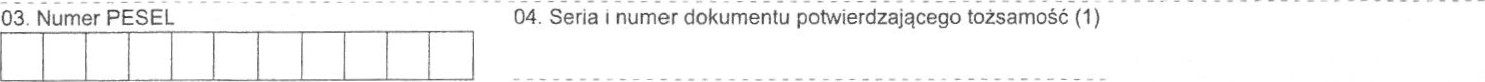 (1) Wypełnij tylko w przypadku, gdy nie nadano numeru PESEL.DANE DZIECKA, W ZWIĄZKU Z OPIEKĄ, NAD KTÓRYM JEST UDZIELONY URLOP WYCHOWAWCZYImięNazwisko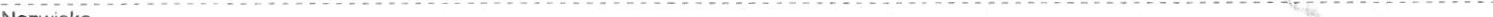 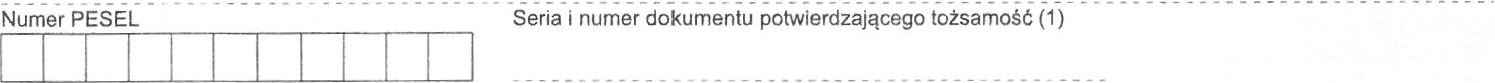 (1) Wypełnij tylko w przypadku, gdy nie nadano numeru PESEL.DANE PRACODAWCYNumer NIP (wpisz bez kresek)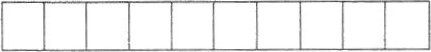 Nazwa pełna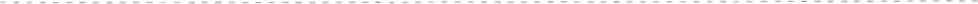 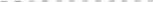 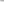 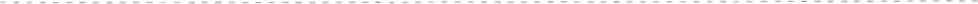 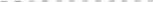 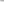 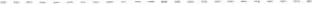 DANE ADRESOWE PRACODAWCYGmina / Dzielnica	Kod pocztowy	Miejscowość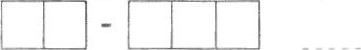 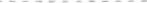 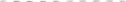 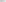 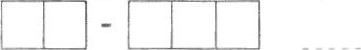 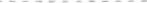 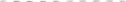 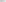 Ulica	Numer domu	Numer lokalu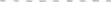 